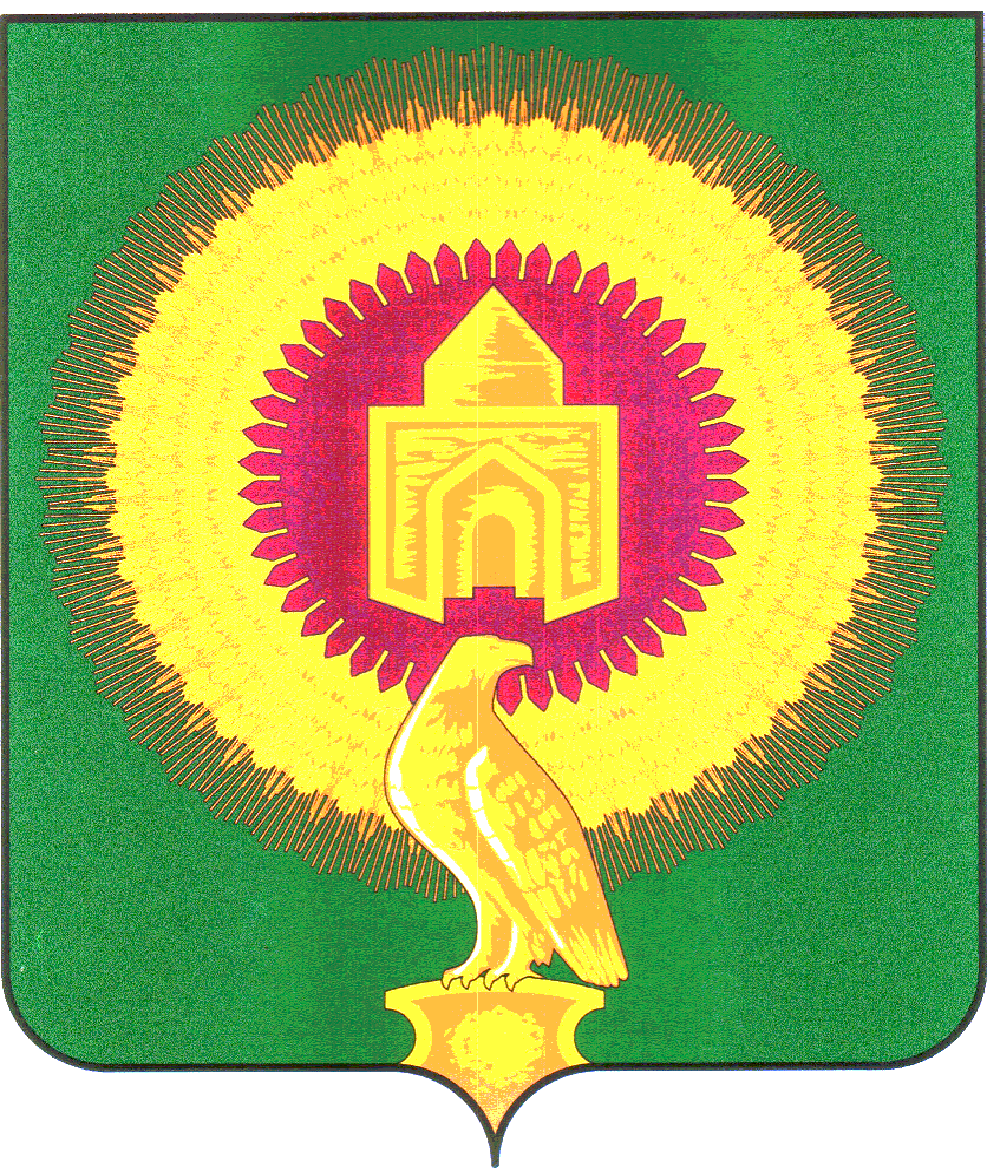   АДМИНИСТРАЦИЯ  НИКОЛАЕВСКОГО СЕЛЬСКОГО ПОСЕЛЕНИЯВАРНЕНСКОГО МУНИЦИПАЛЬНОГО РАЙОНАЧЕЛЯБИНСКОЙ ОБЛАСТИПОСТАНОВЛЕНИЕ  от 27.12.2023г.                                     № 19Об утверждении реестра мест(площадок) накопления твердых коммунальных отходов Николаевского сельского поселения Варненского муниципальногорайона Челябинской области     В соответствии с Федеральными законами от 06.03.2003г. № 131-ФЗ «об общих принципах организации местного самоуправления в Российской Федерации», от 24.06.1998г. № 89-ФЗ «Об отходах производства и потребления»; Постановлением  Правительства Российской Федерации от 31.08.2018 г. № 1039 « Об утверждении правил обустройства мест(площадок)накопления твердых коммунальных отходов и ведения их реестра»ПОСТАНОВЛЯЕТ: Утвердить прилагаемые:Реестр места сбора и накопления твердых коммунальных отходов на территории Николаевского сельского поселения Варненского муниципального района (приложение);Схему размещения мест сбора и накопления твердых коммунальных отходов на территории Николаевского сельского поселения Варненского муниципального района  (приложение 2);Разместить настоящее постановление на официальном сайте администрации Николаевского сельского поселения Варненского муниципального района.Контроль за исполнением настоящего постановления оставляю за собой.Глава  Николаевского сельского поселения                                                                  А.Ю. Кульков